Н А К А З27.03.2013    					№  54Про  організацію  профілактичнихмедичних оглядів учнів загальноосвітніх навчальних закладівусіх типів і форм власності міста Харковапісля закінчення шкільних весняних канікул            З метою своєчасного виявлення хворих дітей і запобігання розповсюдженню захворюваності в організованих колективах під час відновлення навчально-виховного процесу у загальноосвітніх навчальних закладах усіх типів і форм власності після закінчення шкільних весняних канікулНАКАЗУЮ:Управлінням  освіти  адміністрацій районів Харківської міської ради, керівникам навчальних закладів міської мережі:Здійснити контроль за проведенням у  загальноосвітніх навчальних  закладах усіх типів і форм власності відповідних організаційних та санітарно-профілактичних заходів.                                                                                                        01.04.2013       1.2. Надати до Департаменту освіти Харківської міської ради, до 16-00, узагальнену інформацію про результати проведення профілактичних медичних оглядів учнів загальноосвітніх навчальних закладах усіх типів і форм власності згідно з додатком до цього наказу.                                                                                                              01-02.04.2013                                                                 Керівникам загальноосвітніх навчальних закладів усіх типів і форм власності:    Забезпечити дотримання протиепідемічного режиму та санітарно-гігієнічних вимог щодо організації навчально-виховного процесу.                                                                                                            ПостійноЗабезпечити проведення організаційних заходів щодо інформування всіх учасників навчально-виховного процесу про порядок проведення профілактичних медичних оглядів учнів після шкільних  весняних канікул.                                                                                                            До 01.04.2013 Забезпечити для проведення профілактичних медичних оглядів учнів підготовку  приміщень, які відповідають санітарним нормам і правилам.                                                                                                          До 01.04. 2013Сприяти працівникам органів охорони здоров’я у проведенні профілактичних медичних оглядів учнів 1-11-х класів.                                                                                                           01.04.20132.5. Не допускати в організовані дитячі колективи учнів, у яких є скарги на стан здоров’я або виявлені симптоми захворювань, та негайно повідомляти у випадку захворювання дітей медичних працівників навчального закладу. Постійно Вести щоденний облік відвідування  учнями навчальних занять.                                                                                            Постійно      3. Провідному спеціалісту Науково-методичного педагогічного центру Подворному І.В розмістити цей наказ на сайті Департаменту освіти.До 29.03.2013      4. Контроль за виконанням цього  наказу покласти на заступника директора Департаменту  освіти Харківської міської ради Стецюру Т.П. Додаток до листа Департаменту освіти                                                                                                                                                                      від  27.03.2013№ 54Інформаціяпро результати проведення  профілактичних медичних оглядів учнів загальноосвітніх навчальних закладів усіх типів і форм власності  після шкільних  весняних канікул 2012/2013 навчального року_______________________________________________________району  Станом на _________04.2013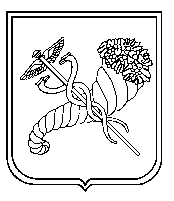   Директор Департаменту освіти  З наказом ознайомлені:Стецюра Т.П.Горбачова І.І.                                  О.І. Деменко Район Загальні кількість учнів станом на 01.04.2013ОглянутоПитома вага оглянутихВиявлено патологіїПоказник виявлених на 1000 оглянутихПедикульозКоростаГострі кишкові інфекціїГРВІЛОР патологіяХвороби шкіриХвороби шкіриХвороби шкіриХвороби шкіриІнші Район Загальні кількість учнів станом на 01.04.2013ОглянутоПитома вага оглянутихВиявлено патологіїПоказник виявлених на 1000 оглянутихПедикульозКоростаГострі кишкові інфекціїГРВІЛОР патологіяВсьогоу т.ч.у т.ч.у т.ч.Інші Район Загальні кількість учнів станом на 01.04.2013ОглянутоПитома вага оглянутихВиявлено патологіїПоказник виявлених на 1000 оглянутихПедикульозКоростаГострі кишкові інфекціїГРВІЛОР патологіяВсьогострептодерміямікозиатопічний дерматитІнші